WNIOSEK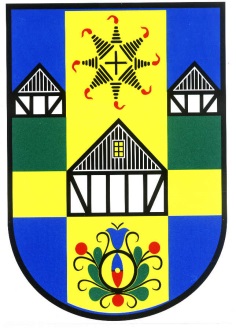 o przyznanie dofinansowania na realizację przedsięwzięć związanych z usuwaniem odpadów niebezpiecznych zawierających azbest z terenu Gminy LiniaWnioskodawca (właściciel nieruchomości):……………………………………………………………………………………………….……………………………………………………………………………………………….(imię i nazwisko)……………………………………………………………………………………………….……………………………………………………………………………………………….(adres, telefon kontaktowy)Miejsce wytworzenia odpadów zawierających azbest:………………………………………………………………………………………………. nr dz. ………………………………………………………………………………………..Prace związane z usuwaniem azbestu obejmuję (niepotrzebne skreślić):budynek mieszkalny, budynek gospodarczy,budynek garażowy,budynek inwestorski,budynek składowy. Charakterystyka prac – usuwanie azbestu obejmuje demontaż (niepotrzebne skreślić):płyt dachowych – płaskich/falistych,płyt elewacyjnych – płaskich/falistych. Przewidywana ilość odpadów zawierających azbest (m2 lub kg): ………………………….Przewidywany koszt usuwania odpadów niebezpiecznych zawierających azbest (demontażu, transportu i składowania): ………………………………….……………… złOświadczam, że wszystkie dane zawarte we wniosku są zgodne z prawdą. ………………………………………………….(data i podpis właściciela działki) UWAGI:Wniosek należy złożyć w sekretariacie Urzędu Gminy w Lini lub wysłać pocztą na adres                 ul. Turystyczna 15, 84-223 Linia wraz z dokumentacją zdjęciową.